Hiermit melde ich mich zum Artenspektakel am BAUMKREUZ an: 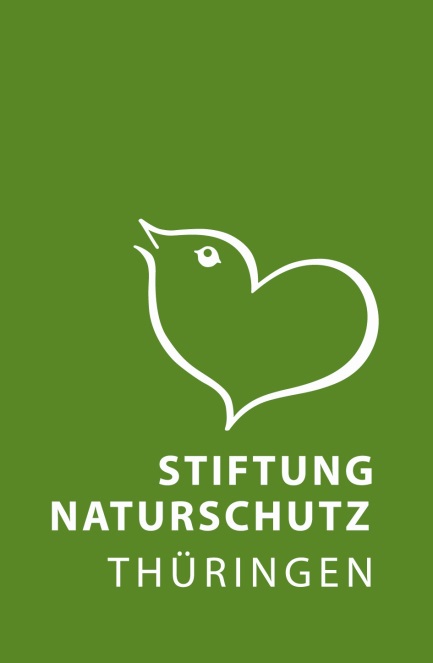  Freitag, 12.06.15 ab 19:00 Uhr  		 mit Nachterfassung Samstag, 13.06.2015 10-17 Uhr		 Interesse an frühmorgendlicher Vogelstimmenexkursion Name: 	Vorname: 	aus: Tel: 	E-Mail-Adresse: Ich komme mit  Personen, davon Kinder in folgendem Alter:Ich/wir übernachten: 	im eigenen Zelt am Veranstaltungsort	im eigenen Auto vor Ort	nicht vor Ort	 (bzw. in einer selbstorganisierten Unterkunft)Für Verpflegung vor Ort auf Spendenbasis ist gesorgt!		 Ich möchte gerne vegetarisch essen Ich bringe mich gerne mit meiner Artenkenntnis ein, über: Entsprechende Literatur/Fang- und Beobachtungsutensilien	 bringe ich mit		benötige ichnämlich:Ich bin darüber informiert und akzeptiere, dass die Zeltwiese kein offizieller Campingplatz ist. Der Eigentümer und Pächter des Grundstücks übernimmt keinerlei Haftung. Die Teilnahme am Artenspektakel erfolgt auf eigenes Risiko.Fragen und Infos: Stella Schmigalle 0361/3789293, Karin Kowol 0361/5550313Datum:Unterschrift: ……………………………………………………………………………..Hinweise: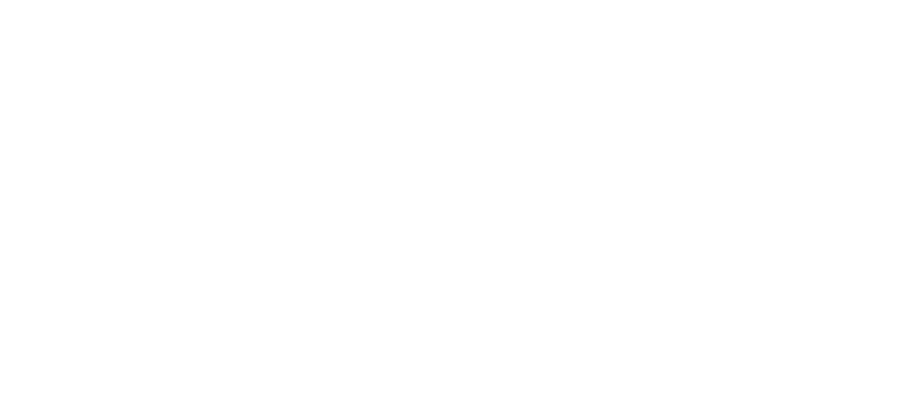 Wir freuen uns auf einen bunten Gemeinschaftstag im Grünen Band!Anmeldung bitte bis 08. Juni senden an gruenes-band-aktiv@stiftung-naturschutz-thueringen.de oder per Fax an 0361/3789282 bzw. an Stiftung Naturschutz Thüringen, Hallesche Straße 16, 99085 Erfurt					